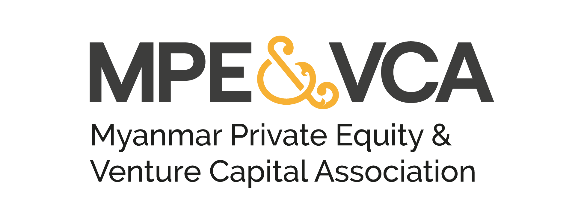 NOMINATION FORM FOR ELECTION TO THE BOARD OF DIRECTORS OF MYANMAR PRIVATE EQUITY VENTURE CAPITAL ASSOCIATION INCORPORATED (THE ASSOCIATION)Full name of candidate: _____________________________________________________________Name of member candidate represents (if any): _____________________________________________________________(NOTE: To vote, you must be a Full Member whose fees are to be paid for the membership year 2023 - 2024) Candidate contact details: Email: _____________________________________________________________Tel: _________________________________________ Note: please also provide personal details set out belowIs the candidate the primary contact of the Association for the member he/she represents (if any)?  Yes 			 No If no, and the candidate is an employee or affiliate of a member of the Association, the primary contact of the member must sign the following declaration: I consent to the candidate’s nomination to stand for election to the board of directors of Myanmar Private Equity Venture Capital Association Incorporated.___________________________________________________ Signature ___________________________________________________ Name (BLOCK LETTERS) ___________________________________________________ Position Candidates must be nominated by one other member of the Association (Investor Member or Advisor Member or LPs, DFIs or Grant Provider member, Individual member): (Any natural person (Nominee) is eligible for election to the Board) Member proposing the candidate: ___________________________________________________ Signature ___________________________________________________ Name (BLOCK LETTERS) ___________________________________________________ Company NamePlease return your completed nomination form, together with the signed responsibility statement, by no later than 6:00pm MMT on 4th December 2023 by email (with electronic signatures) to Trent Eddy, Secretary at: secretary@mpevca.org and CC: khun@mpevca.org.Should more than 2 nominations be received, an election will take place at the AGM on 8th December 2023 in accordance with MPE&VCA’s articles of association.Personal details of candidate: Name as shown in passport: 	_________________________________________________________________Former name (if any):Passport/NRC number: Nationality: 	_________________________________________________________________Date of birth: 	_________________________________________________________________ Residential address: ____________________________________________________________________________________________________________________________________________________________ Designation in company: 	____________________________________________________In 150-200 words, please tell our members what your motivation is in joining the Board of Directors of the Association, summarising any relevant experience, skills or specific expertise that you would bring to add value to the organisation that is dedicated to improving the venture capital and private equity industry in Myanmar. Alternatively, feel free to send a 1-minute short video outlining at least 3 key reasons why the members should vote you to the Board, your skills and experience, and any specific qualities you can bring. Please remember to mention your name, company, and job title!Photograph: Please include a photograph (high resolution jpeg file) of yourself with this form so that we can upload this onto our website. NOTE: If you do submit a video short, this form must be completed and signed. NOTE: PLEASE ENSURE YOU RETURN A SIGNED COPY OF THE RESPONSIBILITY STATEMENT TOGETHER WITH THIS NOMINATION FORM. CANDIDATE’S CERTIFICATION I certify that I am willing to be nominated to stand as a candidate for election to the Board of Directors of the Myanmar Private Equity Venture Capital Association Incorporated and I give my consent to act as a Director if elected or appointed. I confirm that should I be so required, I am prepared to serve as an active member of the Board and I undertake to act in the best interests of the Association should I be elected onto the Board. Signature: __________________________  Name  ___________________________   Date  ___________________Your Statement